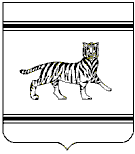 Муниципальное образование «Бабстовское сельское поселение»Ленинского муниципального районаЕврейской автономной областиАДМИНИСТРАЦИЯ СЕЛЬСКОГО ПОСЕЛЕНИЯПОСТАНОВЛЕНИЕ  30.09.2021	 № 55 с. БабстовоО проведении общественного обсуждения по проекту постановления администрации Бабстовского сельского поселения «Об утверждении программы профилактики рисков причинения вреда (ущерба) охраняемым законом ценностям по муниципальному жилищному контролю на территории муниципального образования «Бабстовское сельское поселение» Ленинского муниципального района Еврейской автономной области на 2022 год »            В соответствии с Постановлением Правительства РФ от 25 июня 2021 года № 990 «Об утверждении Правил разработки и утверждения контрольными (надзорными) органами программы профилактики рисков причинения вреда (ущерба) охраняемым законом ценностям», на основании Устава муниципального образования «Бабстовское сельское поселение» администрация сельского поселения ПОСТАНОВЛЯЕТ: 	1. Провести  с  01 октября 2021 года по 01 ноября 2021 года общественное обсуждение по проекту постановления администрации Бабстовского сельского поселения «Об утверждении программы профилактики рисков причинения вреда (ущерба) охраняемым законом ценностям по муниципальному жилищному контролю на территории муниципального образования «Бабстовское сельское поселение» Ленинского муниципального района Еврейской автономной области на 2022 год». 	2. Утвердить прилагаемый Порядок учета по проекту постановления администрации Бабстовского сельского поселения «Об утверждении программы профилактики рисков причинения вреда (ущерба) охраняемым законом ценностям по муниципальному жилищному контролю на территории муниципального образования «Бабстовское сельское поселение» Ленинского муниципального района Еврейской автономной области на 2022 год» и участия граждан в его обсуждении.3. Утвердить прилагаемый состав комиссии по организации и проведению общественного обсуждения по проекту постановления администрации Бабстовского сельского поселения «Об утверждении программы профилактики рисков причинения вреда (ущерба) охраняемым законом ценностям по муниципальному жилищному контролю на территории муниципального образования «Бабстовское сельское поселение» Ленинского муниципального района Еврейской автономной области на 2022 год». 4. Опубликовать результаты общественного обсуждения в «Информационном бюллетене» Бабстовского сельского поселения, на официальном сайте администрации Бабстовского сельского поселения в сети Интернет (babstovo.ru).5. Опубликовать настоящее решение в «Информационном бюллетене» Бабстовского сельского поселения.                            6. Контроль за исполнением настоящего постановления оставляю за собой.	7. Настоящее решение вступает в силу после дня его официального опубликования.Глава администрации сельского поселения                                                                    В.В.Фарафонтов                                                                                                                                                                                                                                                                                      УТВЕРЖДЕН      							      Постановлением администрации сельского поселения                                                                                                                                                                                     от  30.09.2021 № 54  Составкомиссии по организации и проведению общественного обсуждения по проекту постановления администрации Бабстовского сельского поселения «Об утверждении программы профилактики рисков причинения вреда (ущерба) охраняемым законом ценностям по муниципальному жилищному контролю на территории муниципального образования «Бабстовское сельское поселение» Ленинского муниципального района Еврейской автономной области на 2022 год» Кочергин Ю.Н.– заместитель главы администрации сельского поселения,                        		         председатель комиссии;Суняйкина Л.А. – старший специалист администрации сельского поселения, 			секретарь комиссииЧлены комиссии:Пяткова В.А – старший специалист администрации сельского поселения;Сапожникова О.О. – старший специалист администрации сельского 					       поселения.»                                                                               УТВЕРЖДЕНПостановлением администрации сельского поселения                                                                                                                                                             от 30.09.2021 № 54  Порядок учета предложений по проекту постановления администрации Бабстовского сельского поселения «Об утверждении программы профилактики рисков причинения вреда (ущерба) охраняемым законом ценностям по муниципальному жилищному контролю на территории муниципального образования «Бабстовское сельское поселение» Ленинского муниципального района Еврейской автономной области на 2022 год» и участия граждан в его обсуждении1. Предложения граждан по проекту постановления администрации Бабстовского сельского поселения «Об утверждении программы профилактики рисков причинения вреда (ущерба) охраняемым законом ценностям по муниципальному жилищному контролю на территории муниципального образования «Бабстовское сельское поселение» Ленинского муниципального района Еврейской автономной области на 2022 год» принимаются до 01.11.2021 года.	2. Предложения граждан подаются в письменной форме в администрацию Бабстовского сельского поселения Ленинского муниципального района Еврейской автономной области по адресу: с. Бабстово, ул. Огородняя, д.2 или в форме электронного документа посредством официального сайта сельского поселения (babstovo.ru). Указанные предложения регистрируются и передаются на рассмотрение комиссии по организации и проведению общественного обсуждения по проекту постановления администрации Бабстовского сельского поселения «Об утверждении программы профилактики рисков причинения вреда (ущерба) охраняемым законом ценностям по муниципальному жилищному контролю на территории муниципального образования «Бабстовское сельское поселение» Ленинского муниципального района Еврейской автономной области на 2022 год»(далее – комиссия). 3. В предложениях по проекту постановления администрации Бабстовского сельского поселения «Об утверждении программы профилактики рисков причинения вреда (ущерба) охраняемым законом ценностям по муниципальному жилищному контролю на территории муниципального образования «Бабстовское сельское поселение» Ленинского муниципального района Еврейской автономной области на 2022 год» в целях идентификации участники общественного обсуждения представляют сведения о себе (фамилию, имя, отчество (при наличии), дату рождения, адрес места жительства (регистрации) - для физических лиц; наименование, основной государственный регистрационный номер, место нахождения и адрес - для юридических лиц) с приложением документов, подтверждающих такие сведения. Обработка персональных данных участников общественного обсуждения осуществляется с учетом требований, установленных Федеральным законом от 27 июля 2006 года N 152-ФЗ «О персональных данных». 4. Комиссия рассматривает поступающие предложения и готовит заключение на каждое предложение. Мотивированный ответ на поступившее в форме электронного документа предложение или замечание к проекту постановления администрации Бабстовского сельского поселения «Об утверждении программы профилактики рисков причинения вреда (ущерба) охраняемым законом ценностям по муниципальному жилищному контролю на территории муниципального образования «Бабстовское сельское поселение» Ленинского муниципального района Еврейской автономной области на 2022 год», направляется заявителю на адрес электронной почты, указанный в предложении или замечании, в сроки, предусмотренные законодательством Российской Федерации. Мотивированный ответ на поступившее в письменном виде предложение или замечание к проекту постановления администрации Бабстовского сельского поселения «Об утверждении программы профилактики рисков причинения вреда (ущерба) охраняемым законом ценностям по муниципальному жилищному контролю на территории муниципального образования «Бабстовское сельское поселение» Ленинского муниципального района Еврейской автономной области на 2022 год» вынесенному на общественное обсуждение, направляется заявителю на почтовый адрес, указанный в предложении или замечании, в сроки, предусмотренные законодательством Российской Федерации.   5. По истечении срока приема предложений граждан по проекту постановления администрации Бабстовского сельского поселения «Об утверждении программы профилактики рисков причинения вреда (ущерба) охраняемым законом ценностям по муниципальному жилищному контролю на территории муниципального образования «Бабстовское сельское поселение» Ленинского муниципального района Еврейской автономной области на 2022 год » комиссией разрабатывается таблица поправок, которая вместе с заключениями на предложения граждан выносится на общественное обсуждение. 6. По результатам общественного заключения по проекту постановления администрации Бабстовского сельского поселения «Об утверждении программы профилактики рисков причинения вреда (ущерба) охраняемым законом ценностям по муниципальному жилищному контролю на территории муниципального образования «Бабстовское сельское поселение» Ленинского муниципального района Еврейской автономной области на 2022 год» принимается решение путем подсчета количества голосов от участников общественного обсуждения в каждом населенном пункте, подавших предложения и замечания к по проекту постановления администрации Бабстовского сельского поселения «Об утверждении программы профилактики рисков причинения вреда (ущерба) охраняемым законом ценностям по муниципальному жилищному контролю на территории муниципального образования «Бабстовское сельское поселение» Ленинского муниципального района Еврейской автономной области на 2022 год»  с учетом предложений комиссии по учету поступивших предложений и замечаний.7. Результаты общественного обсуждения по проекту постановления администрации Бабстовского сельского поселения «Об утверждении программы профилактики рисков причинения вреда (ущерба) охраняемым законом ценностям по муниципальному жилищному контролю на территории муниципального образования «Бабстовское сельское поселение» Ленинского муниципального района Еврейской автономной области на 2022 год» публикуются в средствах массовой информации, а также на официальном сайте администрации Бабстовского сельского поселения включая мотивированное обоснование принятого решения.8. Решение по результатам слушаний оформляется протоколом, который подписывается председателем комиссии и секретарем.ПРОЕКТ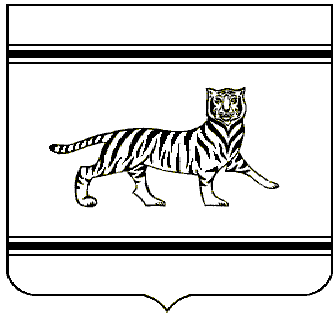 Муниципальное образование «Бабстовское сельское поселение»Ленинского муниципального районаЕврейской автономной областиАДМИНИСТРАЦИЯ СЕЛЬСКОГО ПОСЕЛЕНИЯПОСТАНОВЛЕНИЕ17.12.2021 	             			 	                                                № 83с. БабстовоОб утверждении программы профилактики рисков причинения вреда (ущерба) охраняемым законом ценностям по муниципальному жилищному контролю на территории муниципального образования «Бабстовское сельское поселение» Ленинского муниципального района Еврейской автономной области на 2022 год 	В соответствии с Постановлением Правительства РФ от 25 июня 2021 года № 990 «Об утверждении Правил разработки и утверждения контрольными (надзорными) органами программы профилактики рисков причинения вреда (ущерба) охраняемым законом ценностям», Уставом муниципального образования «Бабстовское сельское поселение» администрация сельского поселенияПОСТАНОВЛЯЕТ:	1. Утвердить муниципальную программу профилактики рисков причинения вреда (ущерба) охраняемым законом ценностям в рамках муниципального контроля в сфере жилищного контроля на территории муниципального образования «Бабстовское сельское поселение» Ленинского муниципального района Еврейской автономной области на 2022 год 	2. Контроль за исполнением настоящего постановления оставляю за собой.	3. Опубликовать настоящее постановление в «Информационном бюллетене» Бабстовского сельского поселения.	4. Настоящее постановление вступает в силу после дня его опубликования.Глава администрации
сельского поселения                          				В.В.ФарафонтовУтверждена  постановлением администрации Бабстовского сельского поселения от 17.12.2021 № 82
Программа профилактики рисков причинения вреда (ущерба) охраняемым законом ценностям по муниципальному жилищному контролю на территории муниципального образования «Бабстовское сельское поселение» Ленинского муниципального района Еврейской автономной области на 2022 годРаздел 1. Общие положенияПрограмма профилактики рисков причинения вреда (ущерба) охраняемым законом ценностям по муниципальному жилищному контролю на 2022 год (далее – «Программа») разработана в соответствии с Жилищным кодексом Российской Федерации, статьей 44 Федерального закона от 31 июля 2021 года № 248-ФЗ «О государственном контроле (надзоре) и муниципальном контроле в Российской Федерации», постановлением Правительства Российской Федерации от 25 июня 2021 года № 990 «Об утверждении Правил разработки и утверждения контрольными (надзорными) органами программы профилактики рисков причинения вреда (ущерба) охраняемым законом ценностям» и предусматривает комплекс мероприятий по профилактике рисков причинения вреда (ущерба) охраняемым законом ценностям при осуществлении муниципального жилищного контроля.Программа устанавливает порядок проведения профилактических мероприятий, направленных на предупреждение нарушений обязательных требований и (или) причинения вреда (ущерба) охраняемым законом ценностям, соблюдение которых оценивается при осуществлении муниципального жилищного контроля на территории Бабстовского сельского поселения.Раздел 2. Анализ текущего состояния осуществления вида контроля, описание текущего уровня развития профилактической деятельности контрольного (надзорного) органа, характеристика проблем, на решение которых направлена Программа2.1. Вид осуществляемого муниципального контроля.Муниципальный жилищный контроль на территории Бабстовского сельского поселения осуществляется Администрацией муниципального образования (далее – Администрация).2.2. Обзор по виду муниципального контроля.Муниципальный жилищный контроль (далее муниципальный контроль) - это деятельность органа местного самоуправления, уполномоченного на организацию и проведение на территории Бабстовского сельского поселения проверок соблюдения юридическими лицами, индивидуальными предпринимателями и гражданами обязательных требований, установленных в отношении муниципального жилищного фонда федеральными законами и законами субъектов Российской Федерации в области жилищных отношений, а также муниципальными правовыми актами2.3. Муниципальный контроль осуществляется посредством:- организации и проведения проверок выполнения юридическими лицами, индивидуальными предпринимателями и гражданами обязательных требований в области жилищных отношений;- принятия предусмотренных законодательством Российской Федерации мер по пресечению и (или) устранению выявленных нарушений, а также систематического наблюдения за исполнением обязательных требований;- организации и проведения мероприятий по профилактике рисков причинения вреда (ущерба) охраняемым законом ценностям;- организации и проведения мероприятий по контролю, осуществляемых без взаимодействия с юридическими лицами, индивидуальными предпринимателями.2.4. Подконтрольные субъекты:- юридические лица, индивидуальные предприниматели и граждане, осуществляющие эксплуатацию жилищного фонда.2.5. Перечень правовых актов и их отдельных частей (положений), содержащих обязательные требования, соблюдение которых оценивается при проведении Управлением мероприятий по муниципальному жилищному контролю:- Жилищный кодекс Российской Федерации;- Постановление Государственного комитета Российской Федерации по строительству и жилищно-коммунальному комплексу от 27.09.2003 № 170 «Об утверждении правил и норм технической эксплуатации жилищного фонда»;-Постановление Правительства РФ от 06.05.2011 № 354 «О предоставлении коммунальных услуг собственникам и пользователям помещений в многоквартирных домах и жилых домов» (вместе с «Правилами предоставления коммунальных услуг собственникам и пользователям помещений в многоквартирных домах и жилых домов»);- Постановление Правительства РФ от 21.01.2006 № 25 «Об утверждении Правил пользования жилыми помещениями»;- Постановление Правительства РФ от 13.08.2006 № 491 «Об утверждении Правил содержания общего имущества в многоквартирном доме и правил изменения размера платы за содержание жилого помещения в случае оказания услуг и выполнения работ по управлению, содержанию и ремонту общего имущества в многоквартирном доме ненадлежащего качества и (или) с перерывами, превышающими установленную продолжительность»;- Постановление Правительства РФ от 03.04.2013 № 290 «О минимальном перечне услуг и работ, необходимых для обеспечения надлежащего содержания общего имущества в многоквартирном доме, и порядке их оказания и выполнения» (вместе с «Правилами оказания услуг и выполнения работ, необходимых для обеспечения надлежащего содержания общего имущества в многоквартирном доме»);-Постановление Правительства РФ от 15.05.2013 № 416 «О порядке осуществления деятельности по управлению многоквартирными домами» (вместе с «Правилами осуществления деятельности по управлению многоквартирными домами»).Раздел 3. Цели и задачи реализации Программы3.1. Цели Программы:Стимулирование добросовестного соблюдения обязательных требований всеми контролируемыми лицами;Устранение условий, причин и факторов, способных привести к нарушениям обязательных требований и (или) причинению вреда (ущерба) охраняемым законом ценностям;Создание условий для доведения обязательных требований до контролируемых лиц, повышение информированности о способах их соблюдения.3.2. Задачи Программы:Укрепление системы профилактики нарушений рисков причинения вреда (ущерба) охраняемым законом ценностям.Установление зависимости видов, форм и интенсивности профилактических мероприятий от особенностей конкретных подконтрольных субъектов, и проведение профилактических мероприятий с учетом данных факторов.Повышение уровня правовой грамотности подконтрольных субъектов, в том числе путем обеспечения доступности информации об обязательных требованиях законодательства и необходимых мерах по их исполнению.Формирование единого понимания обязательных требований законодательства у всех участников контрольной деятельности.Выявление причин, факторов и условий, способствующих нарушению обязательных требований законодательства, определение способов устранения или снижения рисков их возникновенияРаздел 4. Перечень профилактических мероприятий,сроки (периодичность) их проведенияРаздел 5. Показатели результативности и эффективности Программы№ п/пНаименование мероприятияСрок исполненияСтруктурное подразделение, ответственное за реализацию1.Информирование контролируемых и иных лиц, заинтересованных по вопросам соблюдения обязательных требованийВ течение годаАдминистрация сельского поселения 2.Информирование населения на собраниях граждан об обязательных требованиях, предъявляемых к объектам контроляВ течение годаАдминистрация сельского поселения3.Консультирование:1. Должностное лицо, уполномоченное осуществлять контроль осуществляют консультирование контролируемых лиц и их представителей:а) в виде устных разъяснений по телефону, посредством видео-конференц-связи, на личном приеме либо в ходе проведения профилактического мероприятия, контрольного мероприятия;б) посредством размещения на официальном сайте Администрации Бабстовского сельского поселения, письменного разъяснения по однотипным обращениям контролируемых лиц и их представителей, подписанного уполномоченным должностным лицом Контрольного органа.2.Индивидуальное консультирование на личном приеме каждого заявителя.3.Письменное консультирование контролируемых лиц и их представителей осуществляется по следующим вопросам: порядок обжалования решений Контрольного органа.4.Контролируемое лицо вправе направить запрос о предоставлении письменного ответа в сроки, установленные Федеральным законом от 02.05.2006 № 59-ФЗ «О порядке рассмотрения обращений граждан Российской Федерации».В течение годаАдминистрация сельского поселения№ п/пНаименование показателяВеличина11.Полнота информации, размещенной на официальном сайте контрольного органа в сети «Интернет» в соответствии с частью 3 статьи 46 Федерального закона от 31 июля 2021 года № 248-ФЗ «О государственном контроле (надзоре) и муниципальном контроле в Российской Федерации»100 %22.Удовлетворенность контролируемых лиц и их представителями консультированием контрольного (надзорного) органа100 % от числа обратившихся33.Количество проведенных профилактических мероприятийне менее 3 мероприятий, проведенных контрольным (надзорным) органом44.Публикация в СМИ информации о муниципальном жилищном контролене менее 4 публикаций в течение года